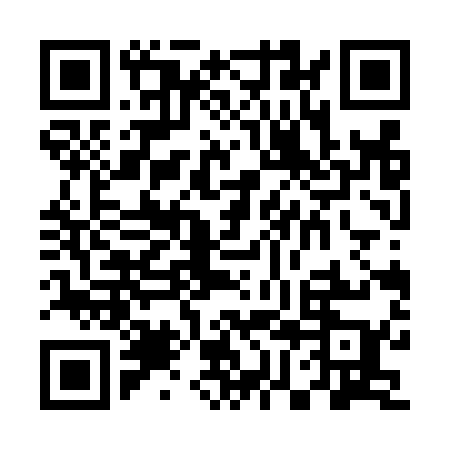 Ramadan times for Unternberg, AustriaMon 11 Mar 2024 - Wed 10 Apr 2024High Latitude Method: Angle Based RulePrayer Calculation Method: Muslim World LeagueAsar Calculation Method: ShafiPrayer times provided by https://www.salahtimes.comDateDayFajrSuhurSunriseDhuhrAsrIftarMaghribIsha11Mon4:444:446:2512:153:276:056:057:4112Tue4:424:426:2312:153:286:076:077:4313Wed4:394:396:2112:143:286:086:087:4414Thu4:374:376:1912:143:296:106:107:4615Fri4:354:356:1712:143:306:116:117:4716Sat4:334:336:1512:143:316:136:137:4917Sun4:314:316:1312:133:326:146:147:5018Mon4:294:296:1112:133:336:156:157:5219Tue4:274:276:0912:133:346:176:177:5420Wed4:244:246:0712:123:346:186:187:5521Thu4:224:226:0512:123:356:206:207:5722Fri4:204:206:0312:123:366:216:217:5823Sat4:184:186:0112:123:376:226:228:0024Sun4:154:155:5912:113:386:246:248:0225Mon4:134:135:5712:113:386:256:258:0326Tue4:114:115:5512:113:396:276:278:0527Wed4:094:095:5312:103:406:286:288:0728Thu4:064:065:5112:103:406:296:298:0829Fri4:044:045:4912:103:416:316:318:1030Sat4:024:025:4712:093:426:326:328:1231Sun4:594:596:451:094:437:347:349:131Mon4:574:576:441:094:437:357:359:152Tue4:554:556:421:094:447:367:369:173Wed4:524:526:401:084:457:387:389:194Thu4:504:506:381:084:457:397:399:205Fri4:474:476:361:084:467:407:409:226Sat4:454:456:341:074:477:427:429:247Sun4:434:436:321:074:477:437:439:268Mon4:404:406:301:074:487:457:459:289Tue4:384:386:281:074:487:467:469:2910Wed4:354:356:261:064:497:477:479:31